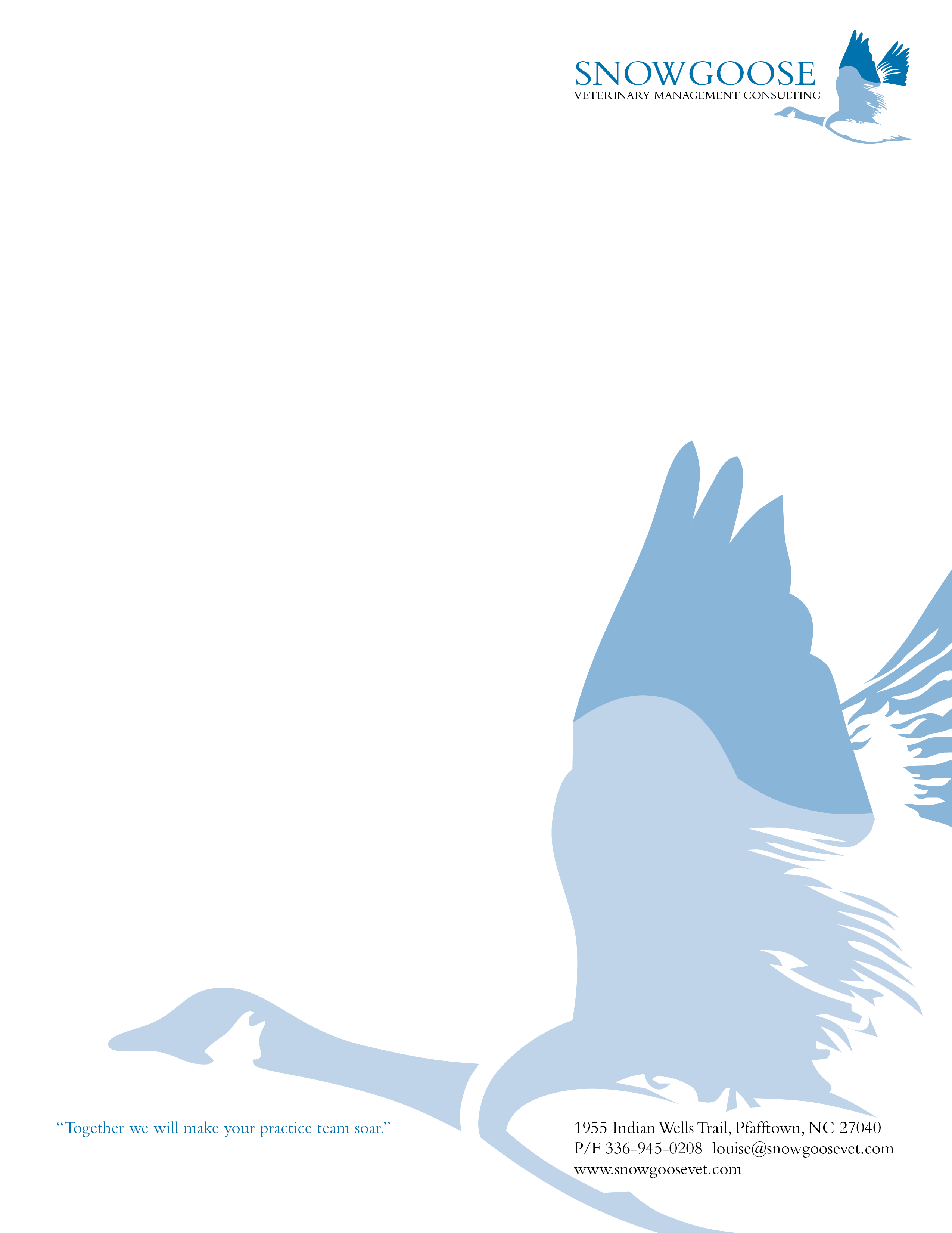 MarketingWhen developing a marketing plan, an ethical marketing strategy would involve asking some questions:What is the outcome wanted for this marketing plan?Is there a client behavior that could be changed from an unsafe behavior to a safe behavior?Will this marketing plan increase client visits?What brand image is being projected by this marketing plan (business brand image and your personal brand image)?Are there any deceptive or misleading statements in this marketing plan?Is there a fair balance between the needs of the client and the needs of the business?Write a bio about yourself that you would submit to your new employer for them to post on their client communications or newspaper announcement (how will you ‘market’ yourself).You will be interviewing at a veterinary practice.  How do they market the veterinary practice??  Jot down some items you want to see about the practice – things that are important to you, things that will make you concerned about the practice/culture, and things that will make you want to work for them.  Researching how the veterinary practice markets themselves will give you insight into the company and help you decide if the practice is right for you, or if you are right for the practice.  Think about what is important to you, and what career path you are interested in following (your goals, strengths, and passions).Website   (e.g.  Mission statement, practice history, services they promote)LinkedIn Page (e.g. connections, job posting, turnover, bios of people you would be working with, culture that they promote, leadership team)Facebook, Twitter, and/or Google+ Pages (e.g. company culture, services they promote, client relationships)Google, Better Business Bureau, or other sites for comments (e.g. Online reputation, complaints, reputation in the community) - *some sites require you to take comments with caution as not all sites are reputableFinancePATIENT CAREPerformance Review for YOUFor each statement below, circle a rating using this chart as a guide:4	Excellent		Consistently / frequently exceeds requirements3	Good			Consistently meets / Sometimes exceeds requirements2	Satisfactory		Usually meets requirements1	Needs Improvement	Does not regularly meet requirements, below accepted goals_____  Follows our SOPs in performing medical and surgical tasks._____  Stays current on new developments in medical services and products.What metrics can help you gauge your level of patient care?What SOPs does the practice have regarding patient care?  Are you familiar with these SOPs?  Do you agree with these SOPs?  Learn it, Love it, Live it is a phrase that comes to mind.  When you are examining a pet, what do you communicate to the client – clearly communicate to the client?  Knowing the overall percentage for reminder compliance for the practice is a starting point, being able to focus it down to just your percentage is even better.Reminder Compliance for the practice is 76%.  What ideas do you have for improving client compliance with recommendations?Inventory sales are 35% of income and services are 50%.  What does this signal to you regarding the care being provided to the patients?Your owner informs you that your numbers are low for Preventive Wellness exams.  What are some action steps you can take?FinanceCLIENT SERVICESPerformance Review for YOUFor each statement below, circle a rating using this chart as a guide:4	Excellent		Consistently / frequently exceeds requirements3	Good			Consistently meets / Sometimes exceeds requirements2	Satisfactory		Usually meets requirements1	Needs Improvement	Does not regularly meet requirements, below accepted goals_____  Spends sufficient time with the client._____  Instills confidence in the clients; is well liked._____  Charges appropriately for services and time.What metrics can help you gauge your level of client services?Your practice contacts clients two days after medical exams to check on the status of the pet.  The receptionist also asks a few questions about the visit.  The practice manager comes to you to discuss your client satisfaction score of 85% and net promoter scores having a large number of 7’s.  What would your discussion entail?What do you think will garner you 20-25 new clients per month?The practice posts a quarterly report of the top 50 producing clients (those who spent the most money) and the top 50 referring clients.  Your practice owner tells you that you do not have any clients listed on the top 50 producers and wants to see a change for the next quarter.  What self-audit would you undertake regarding this information?FinanceBUSINESS SUCCESSPerformance Review for YOUFor each statement below, circle a rating using this chart as a guide:4	Excellent		Consistently / frequently exceeds requirements3	Good			Consistently meets / Sometimes exceeds requirements2	Satisfactory		Usually meets requirements1	Needs Improvement	Does not regularly meet requirements, below accepted goals_____  Seeks ways to improve hospital operations.  Presents suggestions for improvement._____  Works efficiently and demonstrates appropriate utilization of team._____  Cognizant of expense of medical equipment and supplies, demonstrates care in the use of equipment and supplies.What metrics can help you gauge your level of involvement with practice success?The practice’s Lab profit center metric is a dismal 10%.  How can you, as the new grad in the practice, help the practice identify issues and make corrections?You notice that the practice schedules 3 techs for your shift.  Although it is wonderful to have this level of help, what metrics would you want to monitor?Your practice carries numerous brands and types of pet food.  You notice that the one associate always walks clients to the food area and the clients end up purchasing a bag.  What would you want to ask this associate?  Would it make you change the way you felt about diets in your medical recommendations?FinancePERSONAL SUCCESSPerformance Review for YOUFor each statement below, circle a rating using this chart as a guide:4	Excellent		Consistently / frequently exceeds requirements3	Good			Consistently meets / Sometimes exceeds requirements2	Satisfactory		Usually meets requirements1	Needs Improvement	Does not regularly meet requirements, below accepted goals_____  What metrics can help you succeed?What other performance review questions would you like to be asked regarding your personal growth and success as an associate?Strategic PlanSWOTInternal analysis of Strengths and Weaknesses1.  Sales - Marketing, Promotions2.  Service -, quality of services, competitiveness of services3.  Finances - our costs, efficiency of expenses/revenue, measurements of expenses/revenue4.  Operations & Processes - efficiency, structure5.  Management - systems in place, structure, expertise6.  Legal & Ethic considerationsExternal analysis of Threats and Opportunities  (Porter's)1.  Veterinary Industry2.  Competition3.  Political4.  Environmental5.  Social/Demographics6.  Technology7.  Economics8.  LegalStrategic PlanTime ManagementStephen Covey’s Time Matrix		                Urgent					Not UrgentSusceptibility to Stress Related Illnesses100	Death of Spouse/Partner				  30	Foreclosure of mortgage or loan  73	Divorce							  29	Change in work responsibilities  65	Marital Separation					  29	Trouble with in-laws  63	Jail Term						  28	Outstanding achievement  63	Death of close family member				  26	Spouse changes work   53	Personal injury or illness				  26	Start or finish school  50	Marriage						  25	Change in living conditions  47  	Fired from work						  24	Change personal habits  45	Marital reconciliation					  23	Trouble with the boss  45	Retirement						  20	Change work hours  44	Change in family member’s health			  20	Change residence  40	Pregnancy						  20 	Change in schools  39	Sexual difficulties					  19 	Change in church activities  39	Addition to family					  18	Change in social activities  39	Business readjustment					  17	Mortgage or loan under $20K  38	Change in financial status				  16	Change in sleeping habits  37	Death of close friend					  15	Change in family gatherings  36	Change to a different line of work			  15	Change in eating habits  35	Change in number of marital arguments			  13	Vacation  31	Mortgage or loan over $30,000				  11	Minor violation of the law______ Your TOTAL Score0-149	  Low susceptibility to stress related illnesses150-299  Medium susceptibility – learn and practice stress management skills and healthy life style300 +       High susceptibility – daily relaxation skills, address now before a serious illness eruptsHuman ResourcesDrama and the Boss – How to Deal with Toxic BossesPlays Favorites (encourages reporting on others, ignores certain team members, does not recognize or motivate others)Situation:Awareness:    (What is the trigger?)Questions to ask:  (“What do you want to happen?”)Action you will take:  Fail to Plan or Fail to Communicate (does not offer any guidance, leaves you in the dark, can’t make a decision)Situation:Awareness:    (What is the trigger?)Questions to ask:  (“What do you want to happen?”)Action you will take:  BullySituation:Awareness:    (What is the trigger?)Questions to ask:  (“What do you want to happen?”)Action you will take:  Inconsistent (breaks promises, hypocrite, breaks rules they set up)Situation:Awareness:    (What is the trigger?)Questions to ask:  (“What do you want to happen?”)Action you will take:  Human ResourcesPassive-Aggressive (avoids conflict, silent yet hostile, antagonistic, covertly undermines others)Situation:Awareness:    (What is the trigger?)Questions to ask:  (“What do you want to happen?”)Action you will take:  Micromanage (gets involved in every task, every person, every time)Situation:Awareness:    (What is the trigger?)Questions to ask:  (“What do you want to happen?”)Action you will take:  Drama and the TeamDrama Queen (thrives on excitement, attention, plays the victim)Situation:Awareness:    (What is the trigger?)Questions to ask:  (“What do you want to happen?”)Action you will take:  (Set boundaries, explain acceptable performance, meet to discuss behavior & work)Queen Bee (plays office politics, uses knowledge and power, bully)Situation:Awareness:    (What is the trigger?)Questions to ask:  (“What do you want to happen?”)Action you will take:  (How can you display confidence, confront or ignore, ask questions, don’t confront)Human ResourcesComplainer (griping, chronic malcontent, whining)Situation:Awareness:    (What is the trigger?)Questions to ask:  (“What do you want to happen?”)Action you will take:  (Review your own actions, private chat, investigate complaint, be a sounding board)Cynic (pessimistic, uncooperative, negative)Situation:Awareness:    (What is the trigger?)Questions to ask:  (“What do you want to happen?”)Action you will take:  (Demonstrate you value their opinion and ask what they would do)Passive-Aggressive (submissive, avoids conflict, silent yet hostile, antagonistic)Situation:Awareness:    (What is the trigger?)Questions to ask:  (“What do you want to happen?”)Action you will take:  (Talk about their behavior, set goals, expectations and accountability) Gossiper (snide remarks, hostile)Situation:Awareness:    (What is the trigger?)Questions to ask:  (“What do you want to happen?”)Action you will take:  (Improve workplace communication, educate team about gossiping, have a discussion with the source, team –building activities)OperationsOn The Job Training Secrets for Employee SuccessStrategic Goal of the Practice requiring Employee development:Employee identified for development to implement or participate in this strategic goal:Identify competencies needed for the jobDecide what numbers to watch and how to documentList what changes you expect to see after the trainingKnow how the business will be affected by the change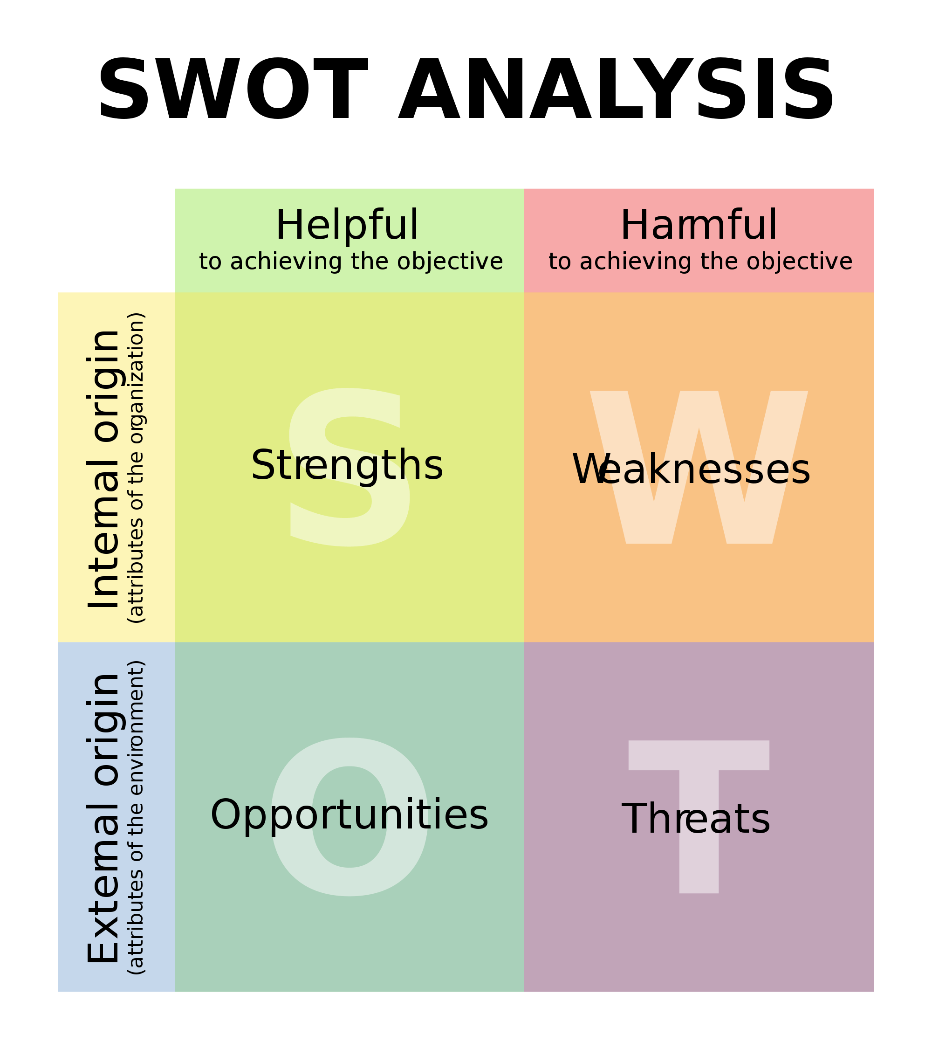 4 Questions to ask the team ( from www.ExecLeadership.com)What is the point of this activity?  (clarify the larger purpose, expose time-wasting activity)What is the third option?  (avoids the either/or, this/that and encourages outside the box ideas)What happens if our assumptions are wrong?  (workable ideas if certain conditions occur)How much is enough?  (when it is time to call it quits on that activity or idea)6 Questions to identify the problem (from www.ExecLeadership.com)Is X important?If so, how well should we be doing with X?How well are we doing with it?If we are not doing well, how can we improve?What is stopping us?How do we blast through the obstacles that are stopping us?Results of SWOT = Top 5 items of high priority:	1)	2)	3)	4)	5)Are these top 5 Goals for our practice for 2014, 2015…any next 3 years?	Will they improve medical service provided to our patients?Will client service and the client experience in our hospital be improved?Will the team feel engaged and actively promote our practice?	Will they give our practice the competitive advantage?Strategy Formulation Templatethe Game Plan for Goal the Priority Goals (use this format to organize the “game plan” for implementing each goal)Priority goal #___	Title/goal:  ____________________________________Objective (based on our needs assessment and goal):Limits or constraints (factors affecting this goal):The design (what has to be done & how to do it):	1. Strategy	2. People 	3. Other specifics	4.  Finances	5.  Time FrameEvaluation / Metrics Pressing MattersCrises/ PanicsFire- FightingDeadline-Driven ProjectsPreventionRelationship BuildingPlanning/PreparationImplementingProfessional KnowledgeInterruptsSome Mail/ CallsSome Reports/ MeetingsUnprepared MeetingsPopular ActivitiesTriviaBusy WorkTime WastersUnproductive-ActivityEverything ElseID needs, clarify focusID how to evaluate successID expectations, what will changeID impact on businessKPIs  (numbers, metrics)Personnel  (who needs trained on this initiative)Process (what they need to perform, the process necessary)Resources (assets currently in use, manuals, SOPs, etc)Training & Tools (additional tools needed for training, how training will occur)Expenses (cost of resources, tools, wages, training time)